NOMBRE:_______________________________ FECHA: _____/____/____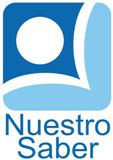 MAESTRO(A):______________________ GRADO:_____ GRUPO:________ESCUELA:____________________________________________________Los AnimalesUn ratón estaba descansando al pie de un árbol.De pronto cayo una fruta en la cabeza.-Allí, estaba yo, y me ha caído encima una rama que por poco me mata.El conejo corrió asustado, encontró a la ardilla y le dijo: -¡Por allí, hace un momento le ha caído al ratón un árbol encima!La ardilla echo a correr, encontró al cerdito y le dijo:-¡No vayas por allí, que están cayendo rayos y centellas!El cerdito encontró al chivo y le dijo:-¡Corre, corre, que por allí hay un terremoto!Y así, uno tras otro, todos los animales corrieron como locos. Se creía que se hundía el mundo.H. AlmendrosPreguntas¿Dónde estaba el ratón?R:¿Qué le cayó al ratón?R:¿Qué dijo el ratón?R:¿Qué le dijo el conejo a la ardilla?R:¿Qué le dijo la ardilla al cerdito?R:¿Qué le dijo el cerdito al chivo?R:¿Qué paso con los animales?R: